§2351-A.  Building official; compensation; deputyIn every town and city of more than 2,000 inhabitants, and in every town of 2,000 inhabitants or less, if such a town so votes at a town meeting, and in each village corporation, if such a corporation so votes at the annual meeting of the corporation, the municipal officers shall annually in the month of April appoint a building official and shall determine the building official's compensation.  If a building official is appointed by a municipality that has adopted or is enforcing the Maine Uniform Building and Energy Code or a portion of the Maine Uniform Building and Energy Code pursuant to Title 10, section 9724, that building official must be certified in building standards pursuant to Title 30‑A, section 4451, subsection 2‑A, paragraph E.  Whenever the building official becomes incapacitated, the municipal officers may appoint or authorize the building official to appoint a deputy building official, who shall serve until removed by the municipal officers, but in no event beyond the term for which the building official was appointed.  The deputy building official shall perform such duties as may be required of the deputy building official by the building official.  The compensation of the deputy building official is determined by the municipal officers.  [PL 2011, c. 582, §3 (AMD).]SECTION HISTORYPL 2009, c. 261, Pt. B, §2 (NEW). PL 2011, c. 582, §3 (AMD). The State of Maine claims a copyright in its codified statutes. If you intend to republish this material, we require that you include the following disclaimer in your publication:All copyrights and other rights to statutory text are reserved by the State of Maine. The text included in this publication reflects changes made through the First Regular and First Special Session of the 131st Maine Legislature and is current through November 1. 2023
                    . The text is subject to change without notice. It is a version that has not been officially certified by the Secretary of State. Refer to the Maine Revised Statutes Annotated and supplements for certified text.
                The Office of the Revisor of Statutes also requests that you send us one copy of any statutory publication you may produce. Our goal is not to restrict publishing activity, but to keep track of who is publishing what, to identify any needless duplication and to preserve the State's copyright rights.PLEASE NOTE: The Revisor's Office cannot perform research for or provide legal advice or interpretation of Maine law to the public. If you need legal assistance, please contact a qualified attorney.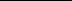 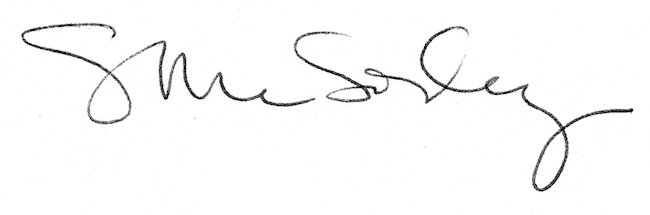 